Name of Journal: World Journal of GastroenterologyManuscript NO: 36860Manuscript Type: CASE REPORTNeuroendocrine carcinoma of the gastric stump: A case report and literature reviewMa FH et al. Neuroendocrine carcinoma of the gastric stumpFu-Hai Ma, Li-Yan Xue, Ying-Tai Chen, Yi-Bin Xie, Yu-Xin Zhong, Quan Xu, Yan-Tao TianFu-Hai Ma, Ying-Tai Chen, Yi-Bin Xie, Yu-Xin Zhong, Quan Xu, Yan-Tao Tian, Department of Pancreatic and Gastric Surgery, National Cancer Center/Cancer Hospital, Chinese Academy of Medical Sciences and Peking Union Medical College, Beijing 100021, ChinaLi-Yan Xue, Department of Pathology, National Cancer Center/Cancer Hospital, Chinese Academy of Medical Sciences and Peking Union Medical College, Beijing 100021, ChinaORCID number: Fu-Hai Ma (0000-0003-2437-6881); Li-Yan Xue (0000-0001-5185-0126); Ying-Tai Chen (0000-0003-4980-6315); Yu-Xin Zhong (0000-0002-8865-3297); Quan Xu (0000-0001-9246-3253); Yan-Tao Tian (0000-0001-6479-7547).Author contributions: Tian YT and Xue LY designed the report; Xie YB, Zhong YX and Xu Q collected the patient’s clinical data; Ma FH and Chen YT analyzed the data and wrote the paper.Supported by Beijing Municipal Science and Technology Commission, No. 30224801; and National Natural Science Foundation of China, No. 81772647. Informed consent statement: Consent was obtained from relatives of the patient for publication of this report and any accompanying images.Conflict-of-interest statement: The authors declare that they have no conflicts of interest.Open-Access: This article is an open-access article which was selected by an in-house editor and fully peer-reviewed by external reviewers. It is distributed in accordance with the Creative Commons Attribution Non Commercial (CC BY-NC 4.0) license, which permits others to distribute, remix, adapt, build upon this work non-commercially, and license their derivative works on different terms, provided the original work is properly cited and the use is non-commercial. See: http://creativecommons.org/licenses/by-nc/4.0/Manuscript source: Unsolicited manuscriptCorrespondence to: Yan-Tao Tian, MD, Professor, Department of Pancreatic and Gastric Surgery, National Cancer Center/Cancer Hospital, Chinese Academy of Medical Sciences and Peking Union Medical College, No. 17 Panjiayuan Nanli, Beijing 100021, China. tyt67@163.comTelephone: +86-10-87787120Fax: +86-10-87787120Received: November 10, 2017Peer-review started: November 11, 2017First decision: November 30, 2017Revised: December 11, 2017Accepted: December 20, 2017Article in press:Published online:AbstractWe herein report a case of neuroendocrine carcinoma of the gastric stump found 47 years after Billroth II gastric resection for a benign gastric ulcer. A 74-year-old man was referred to another hospital with melena. Endoscopic examination revealed a localized ulcerative lesion at the gastrojejunal anastomosis. The diagnosis on biopsy was neuroendocrine carcinoma. A total gastrectomy of the remnant stomach with D2 lymphadenectomy was performed in our hospital. The lesions invaded the subserosa, and lymph node metastases were found in 2 of 9 the lymph nodes retrieved. The lesions were positive for synaptophysin and chromogranin A, and the Ki-67 labeling index was 60%. The diagnosis of neuroendocrine carcinoma of the gastric stump was confirmed using World Health Organization 2010 criteria. Subsequently, the patient underwent one course of adjuvant chemotherapy with the EP method; however, treatment was discontinued due to grade 3 myelosuppression. The patient showed lymph node metastasis in the region around the gastrojejunal anastomosis in the abdominal cavity 7 mo post-surgery. He then underwent radiotherapy and platinum-based combination chemotherapy; however, the disease progressed and liver recurrence was observed on follow-up computed tomography at 16 mo post-surgery. The patient then received chemotherapy according to regimens used in the treatment of small cell lung cancer in first- and second-line settings. The patient died of disease progression 31 months after surgery. Key words: Gastric stump; Gastric stump cancer; Neuroendocrine carcinoma© The Author(s) 2017. Published by Baishideng Publishing Group Inc. All rights reserved.Core tip: The most common form of gastric stump cancer is adenocarcinoma. Various types of malignancies have been reported previously, but the development of neuroendocrine carcinoma from the gastric stump is rare. This case might contribute to improving our understanding of the carcinogenesis, biology, and behavior of gastric neuroendocrine carcinoma and gastric stump cancer.Ma FH, Xue LY, Chen YT, Xie YB, Zhong YX, Xu Q, Tian YT. Neuroendocrine carcinoma of the gastric stump: A case report and literature review. World J Gastroenterol 2017; In pressINTRODUCTIONGastric stump cancer (GSC) is a well-known long-term complication after distal gastrectomy, and has been reported to account for 1%-8% of all gastric cancers. The most common form of GSC is adenocarcinoma[1], although various types of gastric stump malignancies have been reported[2-6]. Development of neuroendocrine carcinoma (NEC) from the gastric stump is extremely rare. To the best of our knowledge, a case of NEC in the gastric stump has only been reported once in the English literature, at the University of Parma, Italy[7]. We report a case of NEC of GSC diagnosed 47 years after distal gastrectomy for a benign gastric ulcer.CASE REPORTA 74-year-old man consulted a doctor for melena at another hospital. He had undergone a distal gastrectomy with Billroth II reconstruction for a gastric ulcer 47 years earlier. He had been having moderate hypertension for 10 years, for which he was taking thiazide daily. A hemorrhage from the upper gastrointestinal tract was suspected. Upper endoscopic examination revealed a localized ulcerative lesion located on the gastrojejunal anastomosis. Contrast-enhanced computed tomography (CT) scans revealed thickening of the stomach wall above the gastrojejunostomy site. There was no evidence of extension of the lesion into the serosa or surrounding soft tissues (Figure 1). An endoscopic biopsy of the tumor was performed. Pathologic examination of the biopsies revealed nests of tumor cells with poor differentiation. The cells showed diffuse positivity for synaptophysin and chromogranin A. Based on biopsy results, the patient was diagnosed with neuroendocrine carcinoma. A total gastrectomy of the remnant stomach with D2 lymphadenectomy and Billroth II reconstruction was performed at our hospital. A low-power histological view revealed that tumor cells had invaded entire layers of the stomach wall and showed infiltrative growth from the muscularis propria to the serosa with angiolymphatic invasion and carcinoma cell embolus (Figure 2). The TNM classification was T3N0M0 (stage IIIA). High-power views revealed monotonous large tumor cells with abundant cytoplasm and large irregular nuclei containing prominent nucleoli; mitotic figures were also observed (60 per 10 high-power fields). Immunohistochemical staining revealed that the tumor cells were positive for chromogranin A, CD56 and synaptophysin. The Ki-67 labeling index was 60%. Thus, the diagnosis of gastric stump large-cell NEC was confirmed. The patient’s postoperative course was favorable, and he was subsequently discharged from the hospital. The patient also commenced a course of adjuvant chemotherapy (EP method: 20 mg cisplatin on day 1 and 100 mg etoposide on days 1-4, once a month for one course). However, he experienced grade 3 myelosuppression as a side-effect after this first course of chemotherapy, resulting in treatment suspension due to patient refusal to undergo further treatment. Seven months after the operation, CT scanning revealed lymph node metastasis in the region around the gastrojejunal anastomosis and abdominal cavity (Figure 4); as a result, the patient received six cycles of chemotherapy (EP method: 20 mg cisplatin on days 1-4, and 100 mg etoposide on days 1-3), to which a partial response was achieved. Following this, at 13 months post-surgery, the patient underwent locoregional radiotherapy, with a total of 60 Gy in 15 fractions. Follow-up CT scanning revealed a recurrence in the liver at 16 mo post-surgery. Two cycles of chemotherapy with the EP method was treated; however, the patient again experienced grade 3 myelosuppression and disease progression was observed. He then received five cycles of chemotherapy (240 mg irinotecan on day 1, 40 mg S-1 on days 1-10), four cycles of chemotherapy (CAV method: 0.5 g cyclophosphamide on day 1, 50 mg doxorubicin on days 1-2 and day 21, 2 mg vincristine on day 1), and two cycles of chemotherapy (200 mg paclitaxel 200 mg on day 1 and day 14). Despite this treatment, the disease progressed and his performance status deteriorated. He died 31 months after the operation.DiscussionGSC was first reported as a disease entity by Balfour in 1922[8]. It was initially defined as a cancer that arose in the remnant stomach 5 years after gastrectomy for benign diseases such as peptic ulcers[9]. Currently, the concept of GSC has been expanded to include recurrence after gastric cancer resection, which has been reported to account for 1%-7% of all gastric cancers[10]. Gastric NEC (GNEC) is a rare neoplasm known for its aggressive behavior and poor prognosis, accounting for 0.1-0.6% of all gastric carcinomas[11]. Primary gastric stump NEC is exceptionally rare. A search of the literature revealed documentation of only one such case, described by D’Adda et al[7] who identified a case of metastatic NEC that developed in the gastric stump 25 years after Billroth II gastric resection for a duodenal ulcer in 1991.The carcinogenesis of GSC is strongly associated with chronic duodenogastric reflux of bile and pancreatic juice, and hypochlorhydria secondary to denervation through vagotomy. It has been generally reported that chronic degenerative changes to the gastric mucosa lead to the development of adenocarcinoma with varying degrees of differentiation[12]. The specific carcinogenetic pathways that lead to GNEC are largely unknown. Whether they are related to the classical mechanisms described for GSC development remains to be better understood.The World Health Organization 2010 classification defined NEC as a subgroup of neuroendocrine neoplasms (NENs). NENs are divided into neuroendocrine tumors (NET) of grade 1 and grade 2 and NEC grade 3 according to the Ki-67 labeling index score[13]. The Japanese classification of gastric carcinoma defined NEC as a special type in its histological classification of gastric tumors, and classified it to be either of the small-cell or the large-cell type. In 1993, Rindi et al[14] proposed a classification system for gastric NETs (GNETs) wherein tumors were divided into three types by their underlying pathophysiology, etiology, and presentation. According to this classification system, type 1 is associated with chronic atrophic gastritis and hypergastrinemia; type 2 is associated with multiple endocrine neoplasia type 1, Zollinger-Ellison syndrome and hypergastrinemia; and type 3 is sporadic, gastrin-independent, and is believed to be the most biologically aggressive GNET. In the present case, based on histological examination and immunohistochemical staining of neuroendocrine markers, the diagnosis was that of large-cell NEC and the tumor could be classified as a type 3 GNET.For patients with GNEC, radical gastrectomy plus regional lymph node dissection should be performed for localized disease; adjuvant chemotherapy should also be provided after surgery[15,16]. Given the rarity of these tumors, there is no standardized chemotherapy for GNEC, and therapy is typically done according to the treatment guidelines for small cell lung cancer (SCLC). A combination of cisplatin and etoposide (EP method) is usually proposed as a first-line therapy for extra-pulmonary high-grade NEC[17]. We chose to treat this patient with chemotherapy regimens used for the treatment of SCLC both in first- and second-line settings. Although the addition of radiotherapy has improved the survival of patients with resectable SCLC, its role in the treatment of GNECs is unclear given the extremely limited information on its usage in this type of cancer.In conclusion, GNEC is rare and this study presents the exceptionally unusual occurrence of NEC in the gastric stump following Billroth II gastrectomy. This case will contribute to improvements in our understanding of the carcinogenesis, biology, and behavior of GNEC and GSC. This case may also serve as a reminder to gastroenterologists, surgeons and pathologists who encounter GSC cases in their clinical practice to consider a diagnosis of NEC and undertake the requisite tests for histological and neuroendocrine markers such as chromogranin A and synaptophysin.Article HighlightsCase characteristicsThe most common form of gastric stump cancer (GSC) is adenocarcinoma. Various types of gastric stump malignancies have been reported previously, but the development of neuroendocrine carcinoma (NEC) from the gastric stump is rare.Clinical diagnosisGastric ulcer.Differential diagnosisGastric cancer and lymphoma.Laboratory diagnosisNEC of the gastric stump.Imaging diagnosisNeoplasm of the gastric stump.Pathological diagnosisNEC of the gastric stump.TreatmentSurgery combined with chemotherapy and radiotherapy.Related reportsA case of neuroendocrine carcinoma in the gastric stump has only been reported once in the English literature from the University of Parma, Italy.Term explanationNeuroendocrine carcinoma of the gastric stump.Experiences and lessonsThis case will contribute to improvements in our understanding of the carcinogenesis, biology, and behavior of gastric NEC and GSC. This case may also serve as a reminder to gastroenterologists, surgeons and pathologists who encounter GSC cases in their clinical practice to consider a diagnosis of NEC and undertake the requisite tests for histological and neuroendocrine markers such as chromogranin A and synaptophysin.References1 Takahashi M, Takeuchi H, Tsuwano S, Nakamura R, Takahashi T, Wada N, Kawakubo H, Saikawa Y, Kitagawa Y. Surgical Resection of Remnant Gastric Cancer Following Distal Gastrectomy: A Retrospective Clinicopathological Study. Ann Surg Oncol 2016; 23: 511-521 [PMID: 26104543 DOI: 10.1245/s10434-015-4678-x]2 Greco L, Marino F, Troilo VL, Marzullo A, Gentile A. Gastric stump lymphoma after distal gastrectomy for benign peptic ulcer: Report of a case. Surg Today 2006; 36: 985-988 [PMID: 17072720 DOI: 10.1007/s00595-006-3234-5]3 Kondo T, Kitazawa R, Kitazawa S. Gastric remnant adenocarcinoma with micropapillary component. Dig Dis Sci 2008; 53: 2287-2289 [PMID: 18224441 DOI: 10.1007/s10620-007-0136-3]4 Chang YS, Kim MS, Kim DH, Park S, You JY, Han JK, Kim SH, Lee HJ. Primary Squamous Cell Carcinoma of the Remnant Stomach after Subtotal Gastrectomy. J Gastric Cancer 2016; 16: 120-124 [PMID: 27433399 DOI: 10.5230/jgc.2016.16.2.120]5 Cheng CY, Wu IC, Chen YT, Hu HM. A rare hepatoid adenocarcinoma from the gastric remnant. Kaohsiung J Med Sci 2016; 32: 482-483 [PMID: 27638409 DOI: 10.1016/j.kjms.2016.04.012]6 Cazzo E, de Saito HP. Mixed adenoneuroendocrine carcinoma of the gastric stump following Billroth II gastrectomy: case report and review of the literature. Sao Paulo Med J 2016; 134: 84-87 [PMID: 25885489 DOI: 10.1590/1516-3180.2013.9080911]7 D'Adda T, Azzoni C, Franzé A, Bordi C. Malignant enterochromaffinlike cell carcinoid of the gastric stump: an ultrastructural study. Ultrastruct Pathol 1991; 15: 257-265.[PMID: 1871900]8 Balfour DC. Factors influencing the life expectancy of patients operated on for gastric ulcer. Ann Surg 1922; 76: 405-408 [PMID: 17864703]9 Di Leo A, Pedrazzani C, Bencivenga M, Coniglio A, Rosa F, Morgani P, Marrelli D, Marchet A, Cozzaglio L, Giacopuzzi S, Tiberio GA, Doglietto GB, Vittimberga G, Roviello F, Ricci F. Gastric stump cancer after distal gastrectomy for benign disease: clinicopathological features and surgical outcomes. Ann Surg Oncol 2014; 21: 2594-2600 [PMID: 24639193 DOI: 10.1245/s10434-014-3633-6]10 Huang H, Wang W, Chen Z, Jin JJ, Long ZW, Cai H, Liu XW, Zhou Y, Wang YN. Prognostic factors and survival in patients with gastric stump cancer. World J Gastroenterol 2015; 21: 1865-1871 [PMID: 25684953 DOI: 10.3748/wjg.v21.i6.1865]11 Kang SH, Kim KH, Seo SH, An MS, Ha TK, Park HK, Bae KB, Choi CS, Oh SH, Choi YK. Neuroendocrine carcinoma of the stomach: A case report. World J Gastrointest Surg 2014; 6: 77-79 [PMID: 24829627 DOI: 10.4240/wjgs.v6.i4.77]12 Takeno S, Hashimoto T, Maki K, Shibata R, Shiwaku H, Yamana I, Yamashita R, Yamashita Y. Gastric cancer arising from the remnant stomach after distal gastrectomy: a review. World J Gastroenterol 2014; 20: 13734-13740 [PMID: 25320511 DOI: 10.3748/wjg.v20.i38.13734]13 Basuroy R, Srirajaskanthan R, Prachalias A, Quaglia A, Ramage JK. Review article: the investigation and management of gastric neuroendocrine tumours. Aliment Pharmacol Ther 2014; 39: 1071-1084 [PMID: 24628514 DOI: 10.1111/apt.12698]14 Rindi G, Luinetti O, Cornaggia M, Capella C, Solcia E. Three subtypes of gastric argyrophil carcinoid and the gastric neuroendocrine carcinoma: a clinicopathologic study. Gastroenterology 1993; 104: 994-1006 [PMID: 7681798]15 Zhang M, Zhao P, Shi X, Zhao A, Zhang L, Zhou L. Clinicopathological features and prognosis of gastroenteropancreatic neuroendocrine neoplasms in a Chinese population: a large, retrospective single-centre study. BMC Endocr Disord 2017; 17: 39 [PMID: 28705205 DOI: 10.1186/s12902-017-0190-6]16 Xie JW, Sun YQ, Feng CY, Zheng CH, Li P, Wang JB, Lin JX, Lu J, Chen QY, Cao LL, Lin M, Tu RH, Yang YH, Huang CM. Evaluation of clinicopathological factors related to the prognosis of gastric neuroendocrine carcinoma. Eur J Surg Oncol 2016; 42: 1464-1470 [PMID: 27570115 DOI: 10.1016/j.ejso.2016.08.004]17 Okita NT, Kato K, Takahari D, Hirashima Y, Nakajima TE, Matsubara J, Hamaguchi T, Yamada Y, Shimada Y, Taniguchi H, Shirao K. Neuroendocrine tumors of the stomach: chemotherapy with cisplatin plus irinotecan is effective for gastric poorly-differentiated neuroendocrine carcinoma. Gastric Cancer 2011; 14: 161-165 [PMID: 21327441 DOI: 10.1007/s10120-011-0025-5]P-Reviewer: Fernandez JM, McHenry L, Schmidt J S-Editor: Gong ZML-Editor: E-Editor:Specialty type: Gastroenterology and hepatologyCountry of origin: ChinaPeer-review report classificationGrade A (Excellent): A, AGrade B (Very good): BGrade C (Good): 0Grade D (Fair): 0Grade E (Poor): 0 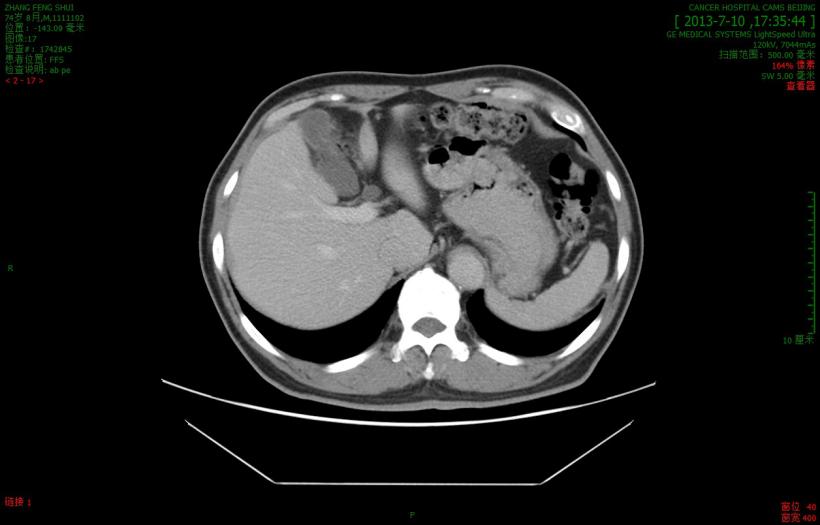 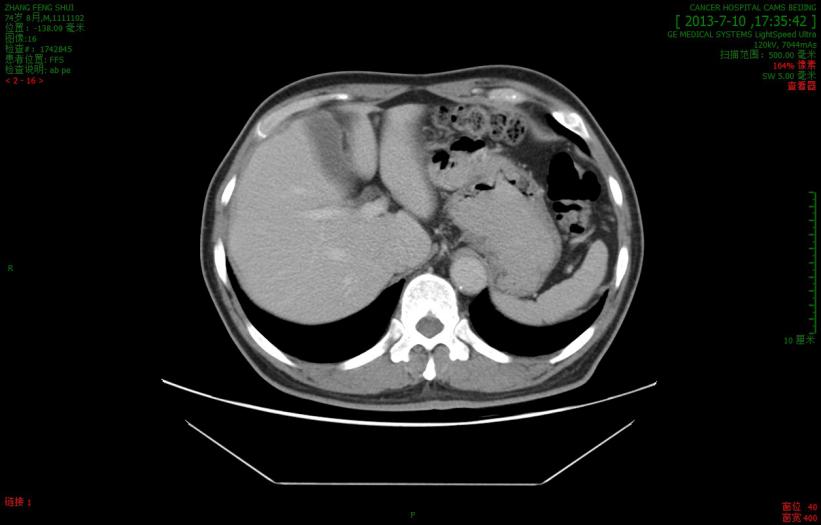 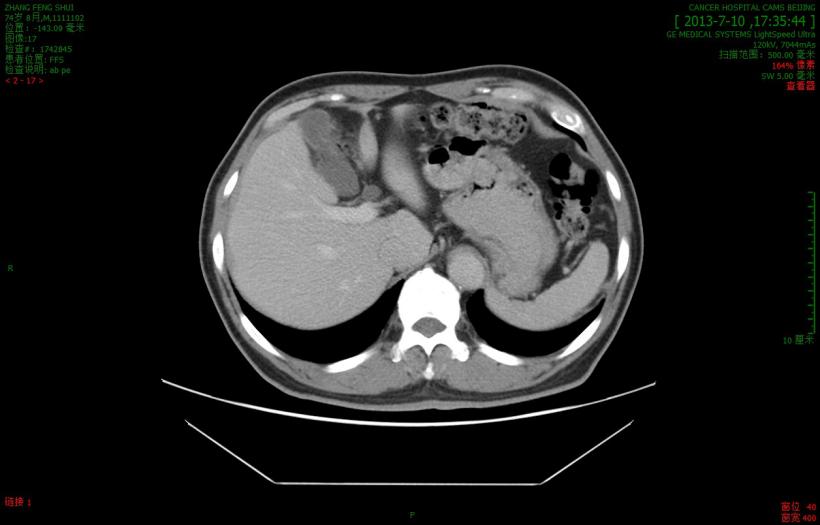 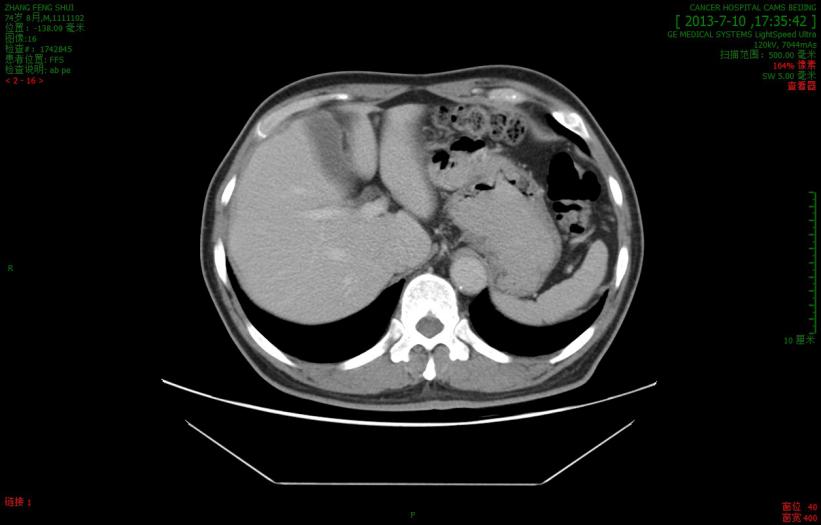 Figure 1 Enhanced pre-treatment abdominal computed tomography images. These revealed thickening of the stomach wall above the gastrojejunostomy site without enlarged perigastric lymph nodes. There was no evidence of lesion extension into the serosa or surrounding soft tissues. 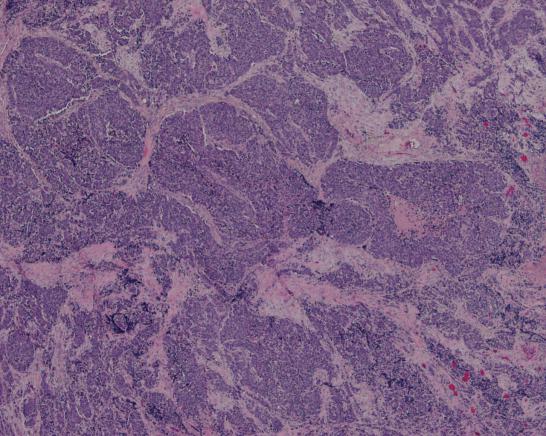 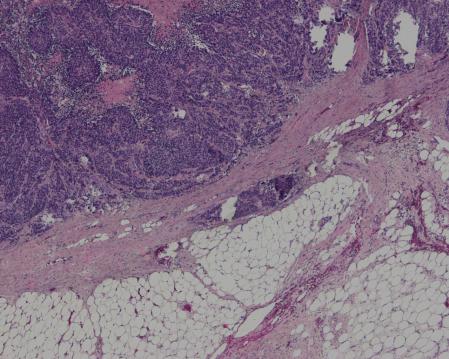 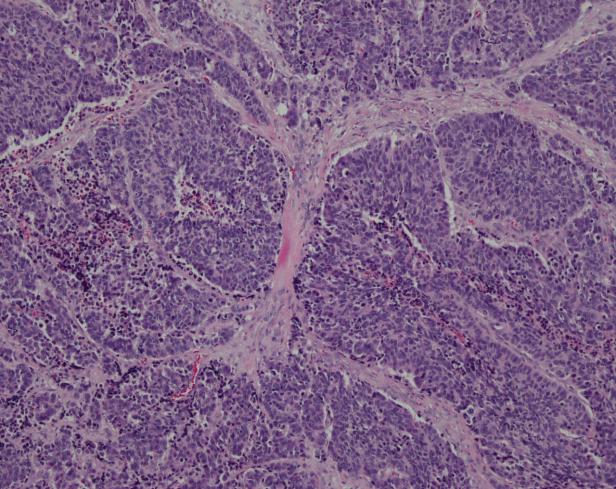 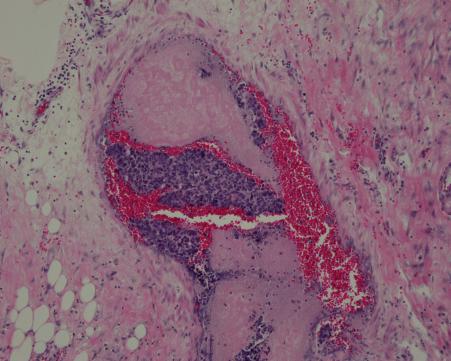 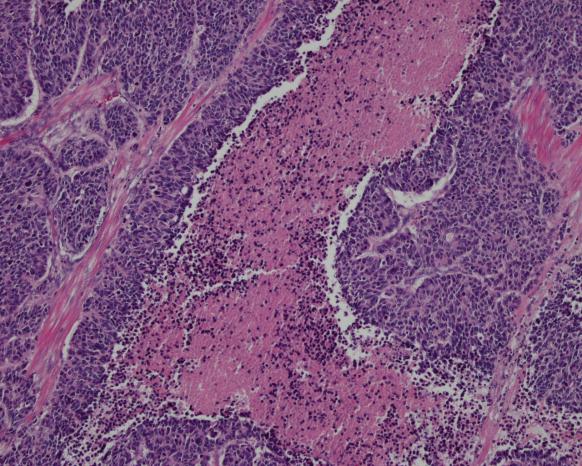 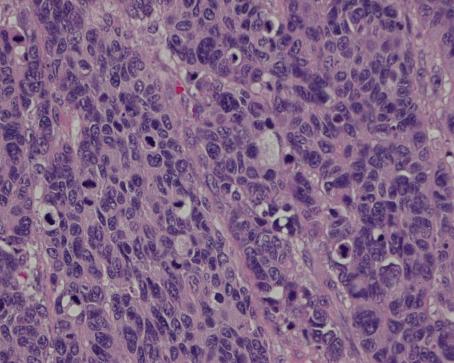 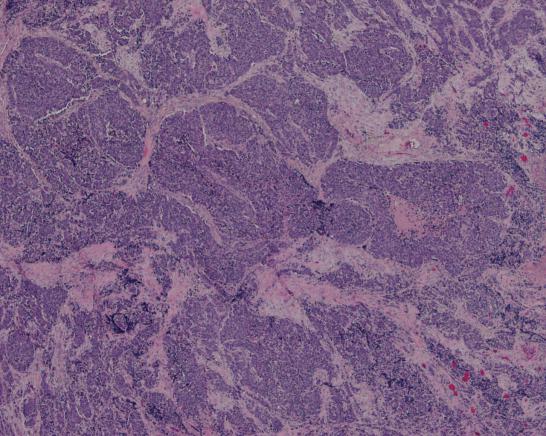 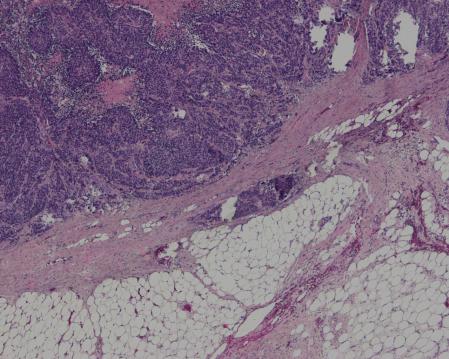 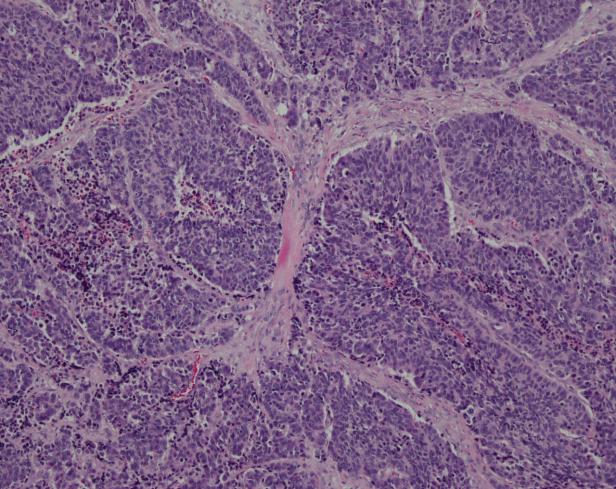 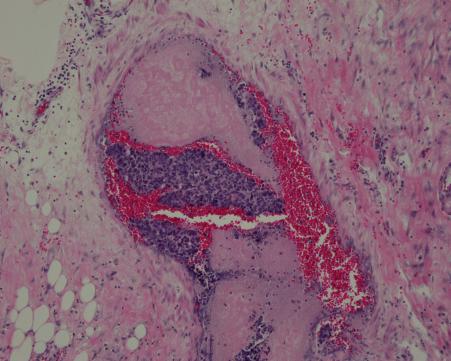 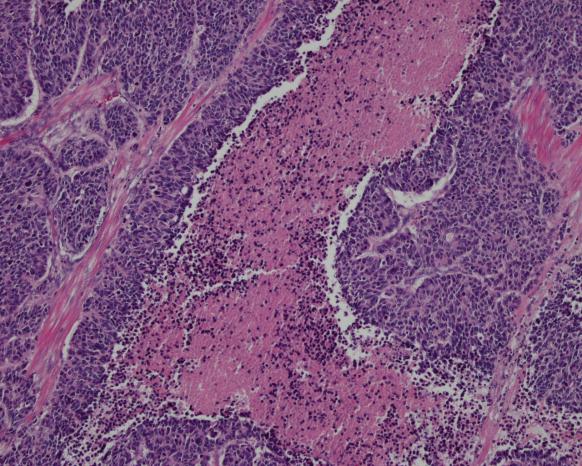 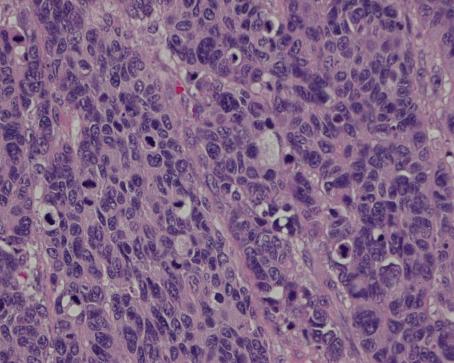 Figure 2 Histological findings. A: A low-power histological view. Tumor cells show infiltrative growth from the muscularis propria to the subserosa (HE, × 40). B: Large-cell carcinoma showing invasion into the subserosa. C: High-power view shows monotonous large tumor cells with abundant cytoplasm and large irregular nuclei with prominent nucleoli (HE, ×100). D: and E: Angiolymphatic invasion and carcinoma cell embolus. F: Mitotic figures were also observed (60 per 10 high-power fields). HE: hematoxylin and eosin.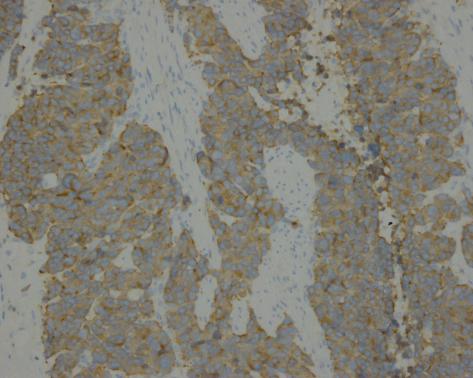 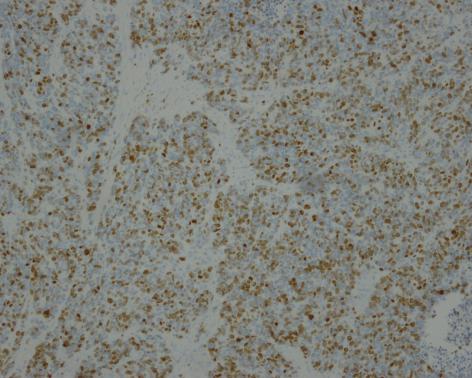 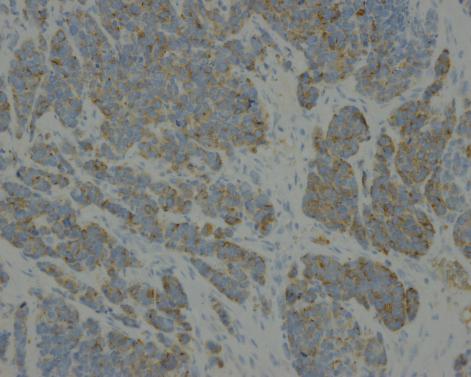 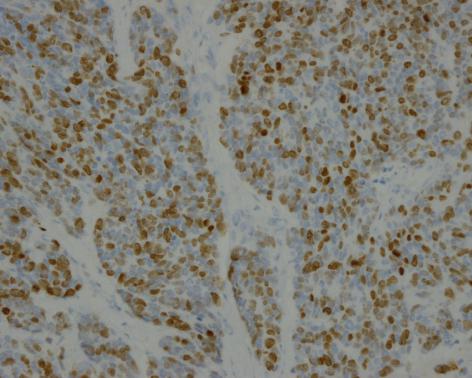 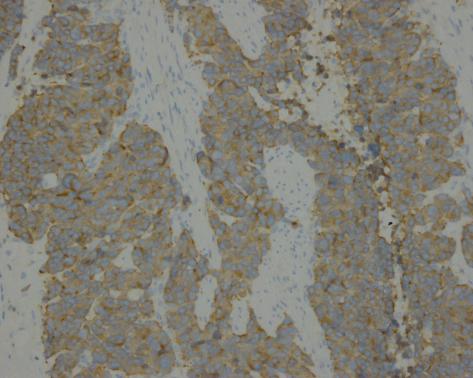 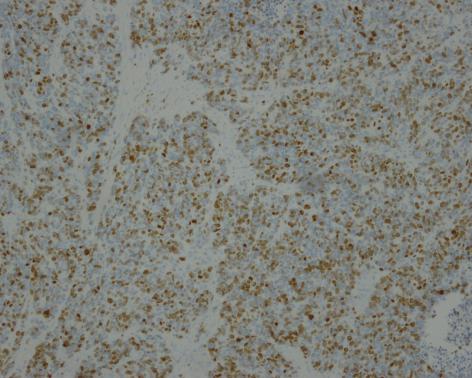 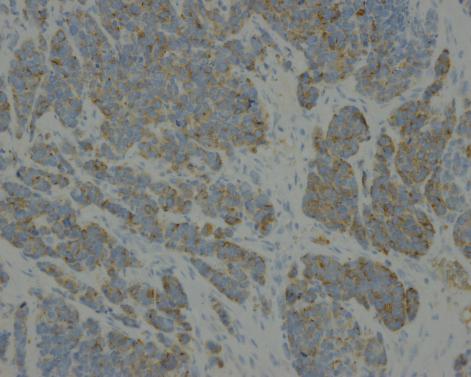 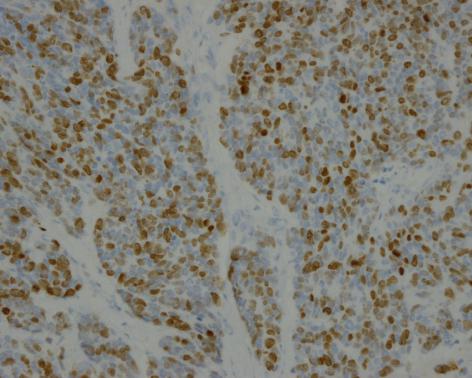 Figure 3 Immunohistochemical staining. Positive immunohistochemical staining with (A) synaptophysin (× 200), (B) CD56 (× 200), (C) chromogranin A (×200). D: The Ki-67 index is about 60% (× 200).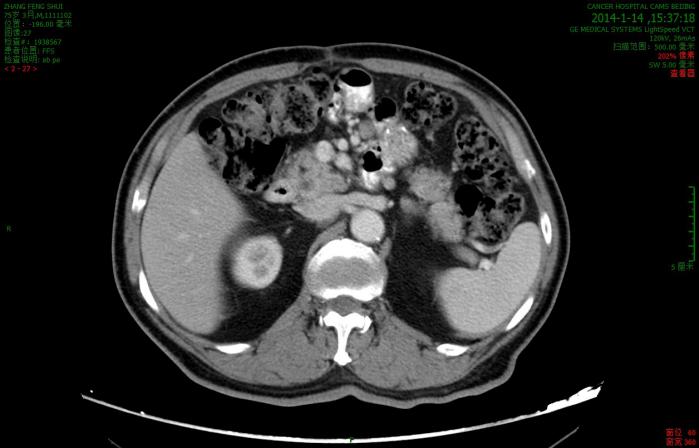 Figure 4 Computed tomography scan 7 mo after the operation. This revealed lymph node metastasis in the region around the gastrojejunal anastomosis and abdominal cavity.